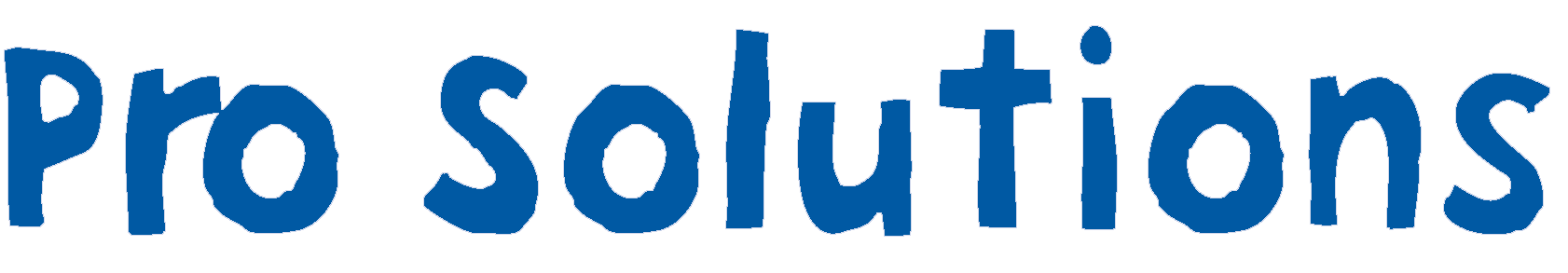 PRIHLÁŠKA NA VZDELÁVANIEPoskytovateľom vzdelávania je:* Tieto údaje sú povinné na vydanie osvedčenia o absolvovanom vzdelávaní. Súhlasím s obchodnými a všeobecnými podmienkami akreditovaného vzdelávacieho programu uvedenými
 na strane č.2 tejto prihlášky.Svojim podpisom  potvrdzujem, že som oboznámená/ý  so spôsobom spracovávania svojich osobných údajov spoločnosťou Pro Solutions,s.r.o., ktoré sú uvedené na stránke www.prosolutions.sk 
Súhlasím so spracovaním svojich osobných údajov  uvedených v prihláške na účely vedenia dokumentácie o kontinuálnom vzdelávaní v súlade so zákonom 428/2002 Z. z. o ochrane osobných údajov a ďalších právnych predpisov.Vyplňte, prosím, paličkovým písmom.
Súhlasím/nesúhlasím (nehodiace sa prečiarknite) so zasielaním elektronických spravodajov (newsletterov) zo spoločnosti Pro Solutions, s.r.o (z odberu je možné  kedykoľvek sa odhlásiť).             Podpis:___________________________________Podmienky pre získanie osvedčenia o ukončení programu aktualizačného vzdelávaniaV rámci vzdelávacieho programu Autokorektívne učebné pomôcky vo výchove a vzdelávaní detí predškolského vekudodržiava Pro Solutions, s.r.o. tieto zásady:1. Účasť minimálne 80% z celkového rozsahu prezenčnej formy vzdelávania.2. Na takéto kontinuálne vzdelávanie bude prijatý pedagogický zamestnanec len v prípade, ak absolvoval minimálne šesťmesiacov pedagogickej činnosti.3. Spracovanie výstupov z aplikačných úloh zadaných lektorom z dištančnej formy4. Záverečná prezentácia pred účastníkmi aktualizačného vzdelávania a lektorom. 5. Ak pedagogický zamestnanec nie je v pracovnom pomere, preukáže príslušnosť k cieľovej skupine dokladmi o získanom vzdelaní. Oprávnenosť zaradenia uchádzača na vzdelávací program posúdi poskytovateľ.6. Časový rámec vzdelávania: max. 10 mesiacov, počet kreditov: 6. 7. Dokladom o absolvovaní aktualizačného vzdelávania je osvedčenie o ukončení programu aktualizačného vzdelávania.Prihlásenie na vzdelávanie, obchodné a všeobecné podmienky1. Prihlásiť sa na vzdelávaciu aktivitu je možné zaslaním vyplnenej a riaditeľom/zriaďovateľom potvrdenej prihlášky poštou na adresu spoločnosti Pro Solutions, s.r.o., Hroznová 3/A, 831 01 Bratislava. 
Prihlášku nájdete na stránke http://prosolutions.sk/vzdelavanie-pedagogov/akreditovane-vzdelavanie/.  2. Prihláška je záväzná – frekventant si ňou rezervuje miesto v skupine uchádzačov. Po doručení prihlášky na akreditované vzdelávanie vzniká obchodný vzťah medzi záujemcom o vzdelávanie (objednávateľom) a poskytovateľom vzdelávania - spoločnosťou Pro Solutions, s.r.o. Objednávateľovi bude vystavená a odoslaná zálohová faktúra, ktorá musí byť uhradená do dátumu splatnosti uvedeného na zálohovej faktúre. Výška účastníckeho poplatku je 30 € s DPH. V prípade neuskutočnenia platby do stanoveného termínu bude rezervácia miesta v skupine uchádzačov zrušená.3. V prípade, ak sa objednávateľ nemôže zúčastniť vzdelávania, je povinný bezodkladne o tejto skutočnosti informovať poskytovateľa vzdelávania Pro Solutions, s.r.o. emailom na info@prosolutions.sk.  
4.V prípade, že je vybraný termín vzdelávania už naplnený, organizátor ponúkne objednávateľovi náhradný termín, alebo mu vráti  zaplatenú platbu v plnej výške, pokiaľ objednávateľ nebude mať záujem o náhradný termín.5. V prípade neuskutočnenia programu vráti organizátor zaplatenú zálohovú platbu v plnej výške objednávateľovi.6. V prípade neúčasti na vzdelávaní poskytovateľ nie je povinný vrátiť účastnícky poplatok.
Pro Solutions, s.r.o., Hroznová 3/A, 83101 Bratislava, IČO: 35 848 260 DIČ: SK2020288897

Adresa: Hroznová 3/A, Bratislava 831 01Druh kontinuálneho vzdelávaniaAktualizačné vzdelávanie (§ 39)Názov vzdelávacieho programuAutokorektívne učebné pomôcky vo výchove a vzdelávaní detí predškolského vekuTitul, meno, priezvisko*Rodné priezvisko*Dátum narodenia*Miesto narodenia*Adresa trvalého pobytu (ulica, číslo)Tel./mobilObec (aj PSČ)E-mailPracovisko (presný názov)Adresa (aj PSČ)OkresKrajTel./mobilE-mailKategória pedagogického zamestnancaPodkategória pedagogického zamestnancaUčiteľ pre predprimárne vzdelávanieKariérny stupeňMám záujem o vzdelávanie v meste_____________________________   alebo  ____________________________
Pozn. aktuálny zoznam miest, v ktorých sa najbližšie uskutoční vzdelávanie, nájdete na www.prosolutions.sk/vzdelavanie-pedagogov/akreditovane-vzdelavanieV  dňa  Podpis pedagogického zamestnanca/žiadateľa o vzdelávanieV  dňa  Podpis riaditeľa/zriaďovateľa a pečiatka